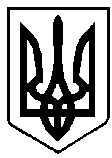 ВАРАСЬКА МІСЬКА РАДАВИКОНАВЧИЙ КОМІТЕТВАРАСЬКОЇ МІСЬКОЇ РАДИ                   Р І Ш Е Н Н Я      21 липня 2022 року				     	            	              №225-РВ-22Про внесення змін до рішення виконавчого комітету Вараськоїміської ради від 25.01.2022 №7150-РВ-18-08«Про закупівлю спеціалізованого медичного обладнання та матеріалів комунальним некомерційним підприємством Вараської міської ради «Вараська багатопрофільна лікарня»      З метою забезпечення ефективної системи для проведення лікувального процесу населення Вараської міської територіальної громади, для зниження рівня захворюваності, інвалідності та смертності шляхом налагодження ефективного функціонування системи надання населенню доступної і високоякісної вторинної медичної допомоги, розвитку та підтримки комунальних некомерційних підприємств охорони здоров’я та подальшого удосконалення роботи в галузі охорони здоров’я, враховуючи лист комунального некомерційного підприємства Вараської міської ради «Вараська багатопрофільна лікарня» від 13.07.2022 №1216, відповідно до статей 23, 48, 49, 55 Бюджетного кодексу України, статті 23 Господарського кодексу України,  частиною першою статті 8 Закону України «Про державні фінансові гарантії медичного обслуговування населення», враховуючи рішення Вараської міської ради від 26.11.2021 №1100 «Про затвердження комплексної програми «Здоров’я» на 2022-2025 роки (далі комплексної програми «Здоров’я» на 2022-2025 роки), керуючись статтею 40, частиною першою статті 59 Закону України «Про місцеве самоврядування в Україні», виконавчий комітет					В И Р І Ш И В:	 1. Внести зміни до рішення виконавчого комітету Вараської міської ради від 25.01.2022 №7150-РВ-18-08 «Про закупівлю спеціалізованого медичного обладнання та матеріалів комунальним некомерційним підприємством Вараської міської ради «Вараська багатопрофільна лікарня», виклавши в новій редакції план фінансування середньострокового зобов’язання у сфері охорони здоров’я №7150-ПЛ-01-22 (додається).	2. Контроль за виконанням цього рішення покласти на заступника міського голови з питань діяльності виконавчих органів ради відповідно до розподілу функціональних обов’язків.Міський голова 					                          Олександр МЕНЗУЛ